Các lớp ESL, bắt đầu từ ngày 6 tháng 9 năm 2016Chào mừng bạn đến tất cả các cấpVào buổi sáng và buổi tối có sẵn(10 tuần khóa học)Làm việc trên các kỹ năng nói tiếng Anh trong một môi trường ấm áp, hỗ trợ cộng đồng.Để biết thêm chi tiết: Wendy @ 202-384-2427 wendy.dean@gmail.comĐăng ký:6 tháng 9 năm 2016: 9:30-10:30 sáng và 6:30-7:30 PMChi phí (sinh viên mới): $40 (bao gồm sách giáo khoa và tài liệu)Chi phí (học sinh trả lại): $10Hy vọng nhà thờ Lutheran4604 Ravensworth Road, Annandale, VA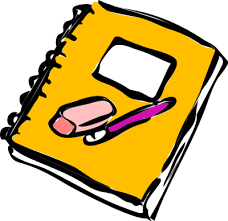 